Общественная палата Ульяновской области приглашает граждан и организации к участию в конкурсе «Общественное признание»!   Общественная палата Ульяновской области объявляет о старте ежегодного областного общественного конкурса «Общественное признание». Целью проведения конкурса является поощрение значительных достижений граждан и организаций всех форм собственности, внесших существенный вклад в развитие гражданского общества на территории нашего региона в 2014 году.     Участниками Конкурса могут быть граждане РФ и негосударственные организации, зарегистрированные и осуществляющие свою деятельность на территории Ульяновской области.     В этом году лауреаты «Общественного признания» будут названы в следующих номинациях для физических и юридических лиц:1. «НКО года» - для некоммерческих социально ориентированных организаций, осуществляющих свою деятельность на территории Ульяновской области.2. «Социально ответственный бизнес года» - для организаций и предприятий, включая малый и средний бизнес, активно реализующих социальные программы и создавших наилучшие условия труда для инвалидов, матерей и молодежи на территории Ульяновской области, вносящих значительный вклад в решение задач социального развития и экологической безопасности региона, стремящихся к максимальной эффективности как в снижении негативных последствий своей деятельности, так и в оптимизации позитивного воздействия на общество.3. «СМИ года» - для средств массовой информации, использующих различные формы донесения информации (словесной, звуковой, визуальной) до населения Ульяновской области, действующих на постоянной основе и освещающих вопросы развития гражданского общества.4. «Лидер НКО года» - для физических лиц, являющихся лидерами некоммерческих организаций и общественных объединений, занимающихся развитием и организацией социальных программ на территории Ульяновской области.5. «Доброволец года» - для физических лиц, действующих на территории Ульяновской области и являющихся членами добровольческих (волонтерских) отрядов, социально ориентированных некоммерческих организаций, других учреждений социальной сферы, а также осуществляющих добровольческую деятельность самостоятельно.6. «Благотворитель года» - для физических лиц, внесших личный материальный и/или финансовый вклад в решение благотворительных задач (адресная благотворительная помощь, целевая благотворительная помощь организациям и инициативным группам, осуществляющим общественно полезную деятельность, поддержка социальных проектов и т.д.).7. «Просветитель года» - для физических лиц, занимающихся общественной деятельностью, распространяющих передовые идеи и знания в различных сферах жизнедеятельности (популяризация здорового образа жизни, культурного наследия, экологических подходов, повышение правовой грамотности населения, в том числе в сфере ЖКХ и др.) на территории Ульяновской области.     Выдвижение кандидатов для участия в конкурсе может производиться любыми юридическими лицами, действующими на территории Ульяновской области, органами власти и жителями региона. Один кандидат может выдвигаться только на одну номинацию.     Прием документов от участников «Общественного признания» будет осуществляться с 2 по 16 февраля 2015 года с 09.00 до 17.00 в рабочие дни (с понедельника по пятницу, включительно), по адресу: 432063, г. Ульяновск, ул. Радищева, д. 1, каб. 500 (тел.: 44-10-31) или каб. 503 (тел.: 44-10-35). Дополнительно заявки необходимо направить по электронной почте: opul-cp@mail.ru.Торжественная церемония награждения победителей областного конкурса «Общественное признание» состоится 27 марта 2015 года в рамках пленарного заседания региональной Общественной палаты.Подробности по ссылке: http://opuo.ru/news/obshchestvennaya-palata-ulyanovskoy-oblasti-priglashaet-grazhdan-i-organizacii-k-uchastiyu-vПриемные семьи России и Казахстана получат поддержку фонда «В ответе за будущее»Благотворительный фонд по оказанию социальной помощи «В ответе за будущее» компании «Амвэй» совместно с Фондом поддержки и развития филантропии «КАФ» объявляют о проведении конкурса в рамках благотворительной программы «С любовью к детям».Программа направлена на способствование профилактики вторичного сиротства, гармонизации детско-родительских отношений в приемных семьях, развитие служб сопровождения приемных семей. Конкурс проводится на территории РФ и Республики Казахстан. Фонд финансирования проектов составляет 29 млн рублей.Финансовая помощь будет оказана лучшим проектам некоммерческих организаций (в том числе государственным, муниципальным, общественным), направленным на поддержку служб, осуществляющих сопровождение приемных семей.Целевая группа проектов — приемные семьи с детьми от 0 до 18 лет. Деятельность по проектам должна быть направлена на повышение родительской компетентности, укрепление психологического ресурса родителей, налаживание детско-родительских отношений, преодоление кризисных ситуаций в семьях, организацию помощи родителям для преодоления проблем в развитии ребенка.Принять участие в конкурсе могут некоммерческие организации (государственные, муниципальные и общественные) из России и Казахстана. Предполагаемая длительность проектов – с августа 2015 года до конца мая 2016 года. Проекты должны решать такие задачи, как повышение родительской компетентности, налаживание детско-родительских отношений, преодоление кризисных ситуаций в приемных семьях, помощь родителям в преодолении проблем развития ребенка. Предполагается, что в рамках проектов семьям будут оказываться в основном психологические и образовательные услуги. Заявки на конкурс принимаются до 10 марта 2015 года. Результаты будут объявлены не позднее 1 июня 2015 года.Организации могут получить консультации по телефону: (495) 792-59-29 или e-mail: deti@cafrussia.ru.Подробности по ссылке: http://в-ответе-за-будущее.рф/press/priemnye_semi_rossii_i_kazakhstana_poluchat_podderzhku_fonda_v_otvete_za_budushchee.phpВебинар «Креативные решения в деятельности НКО»В деятельности НКО все чаще возникают ситуации, когда нужны нестандартные и эффективные решения. Но как начать думать вне привычных рамок и стереотипов?Центр ресурсов гражданского и политического взаимодействия приглашает на вебинар, который проведет Анастасия Соколова, тренер Центра НКО в Твери.В рамках вебинара будут рассматриваться различные техники и приемы выработки креативных решений: три кита креативного мышления, конвергентное и дивергентное мышление, методики креативности, круг У. Диснея, 6 «шляп» мышления, морфологический ящик, мозговые карты, техника «стояния на голове» и др.Для участия в вебинаре необходимо по ссылке: https://www.caperc.org/registraciya-na-vebinar-kreativnye-resheniya-v-deyatelnosti-nkoВ Ульяновске пройдет фестиваль городских инициативЛетом в Ульяновске, а также в Астрахани, Волгограде, Архангельске и Челябинске будет реализовываться урбанистический проект «Культура места», инициаторами которого выступили стипендиаты программы «Менеджеры в сфере культуры Фонда имени Роберта Боша в Российской Федерации». Организаторы фестиваля в Ульяновске намерены привлекать активную часть горожан для переосмысления культурного пространства — заброшенного Парка дружбы народов.Каждый из городов-участников проекта «Культура места» определит для себя свой подход к реализации проекта. Так, предполагается, что волгоградская команда будет работать с удаленными от центра города пространствами, в Астрахани с городскими площадями, которые неактивны большую часть времени в году, в Архангельске с промышленными зданиями, а команда челябинцев возьмется за реализацию проекта на территории «не динамичного» Дома культуры. В свою очередь в Ульяновске проект будет осуществляться на территории заброшенного Парка дружбы народов.Идею проведения фестиваля городских инициатив в Ульяновске представили менеджер в сфере культуры Фонда имени Роберта Боша Корнелия Райхель и руководитель креативного пространства «Квартал» Паша Андреев.К подготовке и проведению фестиваля городских инициатив команда организаторов будет активно привлекать жителей города. Так, с февраля по май 2015 года планируется работа с местными сообществами, утверждение мероприятий, которые войдут в программу фестиваля. Инициативы могут быть разные — от реконструкции событий средневековья, мастер-классов для школьников по автомеханике и рукоделию, до творческих концертов, занятий йогой и обучению латинским танцам. Для подготовки фестиваля будет создано волонтерское движение и группа дружинников, которые будут следить за порядком на фестивале в течение месяца.«Конечно, сегодня парк не готов к тому, чтобы мы пришли туда с фестивалем. Для этого в мае 2015 года мы каждый день будем проводить там субботники и готовить территорию к конкретным площадкам. Кроме того, мы решили заняться «городским садоводством» и уже в ближайшее время намерены обратиться к жителям с просьбой выращивать у себя дома рассаду для озеленения ландшафта в парке. Также мы с большой радостью примем и рассаду от городских садоводов», — рассказывает член ульяновской команды проекта, руководитель FutureLab Василий Журавский.Основной принцип сметы будущего фестиваля: меньше денег — больше коммуникаций. «Конечно, мы не откажемся от финансовой помощи, если кто-то захочет ее предложить, но нас больше интересуют некоммерческие отношения и «спонсорские пакеты». Мы заинтересованы в личном вкладе предпринимателей как жителей Ульяновска. Для этого будем создавать систему сбора средств, которая известна как краудфандинг», — рассказывает член команды Елена Иващенко.Организаторы намерены представить своей проект администрации Ульяновска в ближайшие дни.Источник: http://www.asi.org.ru/news/v-ulyanovske-sostoitsya-festival-gorodskih-initsiativНОВОСТИ и АНОНСЫУльяновский Клуб лидеров НКО провел первое в новом году заседание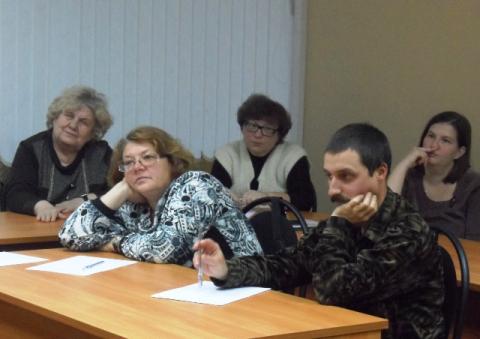 28 января в конференц-зале региональной Общественной палаты прошла первая в 2015 году встреча членов ульяновского Клуба лидеров НКО. Участники мероприятия обсудили организационные вопросы и наметили направления работы.В ходе встречи был избран состав Правления Клуба лидеров НКО: его президентом стал директор АНО «Агентство кадровых решений» Эдуард Сорокин, вице-президентом – директор Регионального информационно-ресурсного фонда Надежда Дерябина, членами Правления – председатель УРОО «Дети войны» Евгений Щербаков и директор АНО «Агентство социально-культурных проектов» Марина Яшина.Взяв слово, Эдуард Сорокин проинформировал собравшихся о том, что в соответствии с постановлением Правительства России в 2015 г. субъектам РФ будет выделено более 52 млрд. рублей на решение задачи снижения напряженности на рынке труда. По его словам, на федеральном и региональном уровнях будут реализованы мероприятия по таким направлениям, как стимулирование занятости молодежи при реализации социальных проектов посредством предоставления грантов в размере 300 тысяч рублей, социальная занятость инвалидов (включая сохранение их рабочих мест и создание новых для трудоустройства на некоммерческих предприятиях).Далее выступила специалист Управления внутренней политики администрации Губернатора Ульяновской области Анна Узалукова. Она рассказала о том, как будет реализована в 2015 году государственная программа поддержки социально ориентированных некоммерческих организаций, обозначив перечень основных мероприятий программы и объемы их финансирования. Анна Узалукова также упомянула о планах разработки региональной дорожной карты «Поддержка доступа негосударственных организаций к предоставлению услуг в государственной сфере».В рамках заседания общественники также обсудили результаты исследования «Индекс устойчивости НКО», в котором некоммерческие организации приняли участие в январе этого года. В завершение члены Клуба лидеров НКО рассмотрели план проведения образовательных программ для представителей «третьего сектора», сформированный руководителем Центра развития НКО при Общественной палате Ульяновской области Еленой Шпоркиной, и внесли в него ряд дополнительных предложений.Информационная встреча для НКО с МинюстомЦентр развития НКО 13 февраля 2015 года в 15.00 приглашает представителей НКО на информационную встречу с начальником отдела по делам некоммерческих организаций Управления Министерства юстиции России по Ульяновской области Нечаевой Мариной Викторовной по следующим вопросам: разъяснение изменений в гражданском кодексе РФ, подготовка к проверкам и предоставление ежегодной отчетности некоммерческими организациями в Министерство юстиции. Место проведения: г. Ульяновск, ул. Радищева, д. 1, каб. 500 (конференц-зал Общественной палаты Ульяновской области).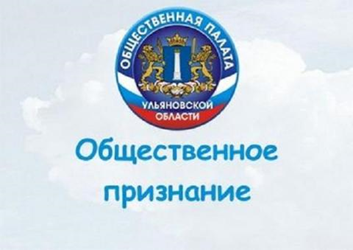 ВМЕСТЕ СИЛЬНЕЕЦентр развития НКО при Общественной палате Ульяновской областиРадищева ул., 1 д.Ульяновск, 434063Тел. (8422)  441035Факс (8422) 441035E-mail: opul-cp@mail.ruwww.opuo.ru